VillfiskenNorsk håndlaget super premium kaviarprodukter Vi fører både raket sikrogn (sesongvare) og løyrom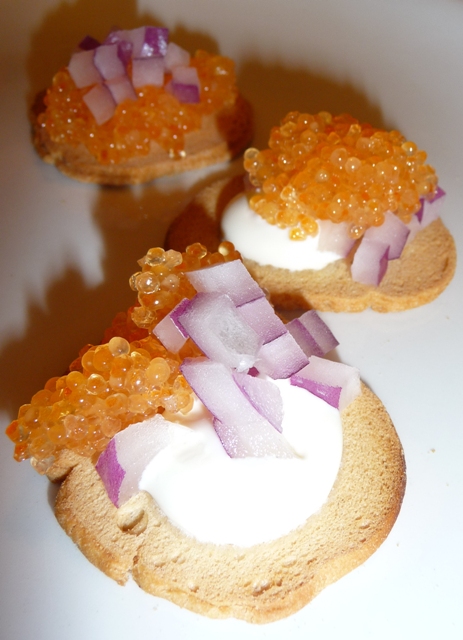 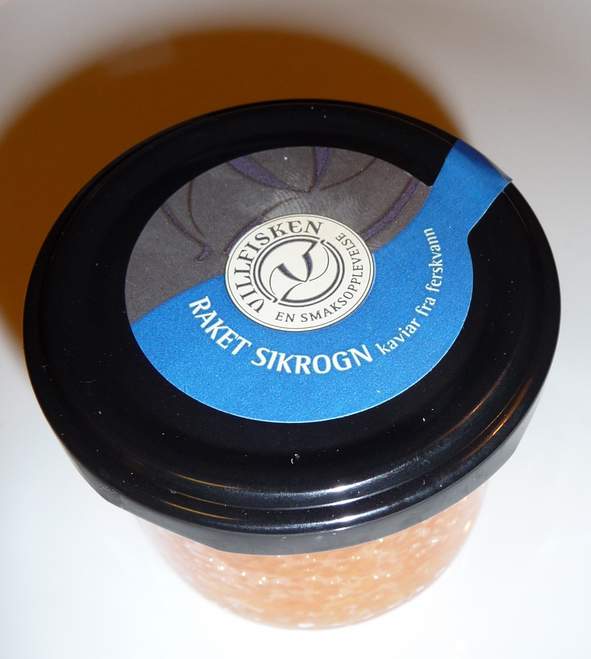 Kontakt Gourmet Produkter as for bestilling – tlf 90114605www.gourmetprodukter.no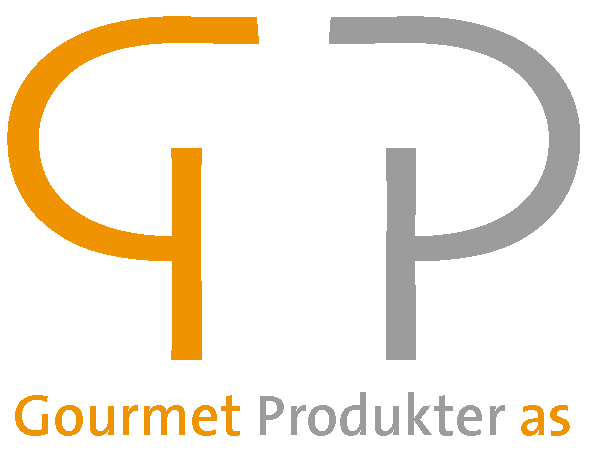 